О Т К Р Ы Т О Е    А К Ц И О Н Е Р Н О Е     О Б Щ Е С Т В О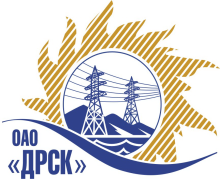 28.07.2014г.   							                   № 02-02-19/664Уведомление о переносе срока вскрытия конвертовНастоящим извещением сообщаем, о внесении изменений в извещение и документацию  о проведении открытого запроса предложений от 17.07.2014г.  № 441/ИТ на право заключения договора на: «Монтаж структурированной кабельной системы в здании управления ЮЯЭС, г. Алдан в т.ч. ПИР» для нужд филиала «Южно-Якутские электрические сети».Изменения внесены:В извещение: Предложения представляются в соответствии с требованиями закупочной документации. Предложение должно быть подано на бумажном носителе в запечатанном конверте по адресу: 675000, г. Благовещенск, ул. Шевченко 28, каб. 244. Возможна отправка сканированного оригинала предложения на электронный адрес секретаря закупочной комиссии e-mail:  okzt7@drsk.ru. с обязательным последующим предоставлением оригинала предложения на бумажном носителе. Срок начала приема предложений – 17 июля 2014 г. Срок окончания приема предложений 10:00 местного (благовещенского) времени (04:00 московского времени) 06 августа 2014 г. Организатор проведет процедуру публичного вскрытия конвертов с предложениями в 10:15 местного (благовещенского) времени (04:15 московского времени) 06 августа 2014 г. На этой процедуре могут присутствовать представители Участников запроса предложений.Предполагается, что рассмотрение предложений участников будет осуществлено в срок до 25 августа 2014 г. по адресу Организатора, подведение итогов  запроса предложений будет осуществлено в срок до 01 сентября 2014 г. по адресу Организатора. Организатор вправе, при необходимости, изменить данный срок.В документацию:Пункт 4.1.18 –  Срок начала приема предложений – 17.07.2014 г. Срок окончания приема предложений 10:00 местного (Благовещенского) времени (04:00 Московского времени) 06 августа 2014 г..Пункт 4.1.20 - Вскрытие конвертов с предложениями участников состоится в 10:15 местного (Благовещенского) времени (04:15 Московского времени) 06 августа 2014 г. по адресу: 675000, г. Благовещенск, ул. Шевченко 28, зал заседаний 1 этаж.Пункт 4.1.27 - Рассмотрение предложений Участников состоится в срок до «25» августа 2014 года. Организатор вправе, при необходимости, изменить данный срок.Пункт 4.1.28 - Подведение итогов запроса предложений состоится в срок до «01» сентября 2014 года. Организатор вправе, при необходимости, изменить данный срок.Председатель Закупочной комиссии2 уровня ОАО «ДРСК»	                                                                                        В.А. ЮхимукИсп. Бражников Д.С. тел.(416-2) 397-205okzt7@drsk.ruДАЛЬНЕВОСТОЧНАЯ РАСПРЕДЕЛИТЕЛЬНАЯ СЕТЕВАЯ КОМПАНИЯУл.Шевченко, 28,   г.Благовещенск,  675000,     РоссияТел: (4162) 397-359; Тел/факс (4162) 397-200, 397-436Телетайп    154147 «МАРС»;         E-mail: doc@drsk.ruОКПО 78900638,    ОГРН  1052800111308,   ИНН/КПП  2801108200/280150001